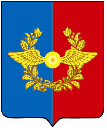 Российская ФедерацияИркутская областьУсольское районное муниципальное образованиеА Д М И Н И С Т Р А Ц И Я Городского поселенияСреднинского муниципального образованияР А С П О Р Я Ж Е Н И ЕОт 23.12.2020 г.                                 п. Средний                                        № 60- р	О проведении внутреннего муниципального финансового контроля В соответствии со статьей 269.2 Бюджетного кодекса Российской Федерации, руководствуясь статьей 7 Федерального закона от 06.10.2003 № 131-ФЗ «Об общих принципах организации местного самоуправления в Российской Федерации», Уставом городского поселения Среднинского муниципального образования:1. Провести внутренний муниципальный финансовый контроль исполнения бюджета городского поселения Среднинского муниципального образования за 2020 год с 11.01.2021 г. по 31.01.2021 г. согласно приложения к настоящему Распоряжению.2. Назначить ответственным за осуществление внутреннего финансового контроля в отношении Администрации городского поселения Среднинского муниципального образования и МБУК «КСЦ Полет» главного инспектора по планированию и формированию бюджета Платонову И.И.Опубликовать настоящее распоряжение в газете «новости» и разместить на официальном сайте в информационно-телекоммуникационной сети «Интернет».4. Контроль за исполнением настоящего распоряжения оставляю за собой.                                                                                                Приложение к Распоряжению №60-р от 23.12.2020г.План Сроки проведения проверки администрации городского поселения Среднинского муниципального образования: с 11.01.2021 г. по 31.01.2021 г. Цель проверки: Оценка достоверности бухгалтерского учета и отчетности администрации городского поселения Среднинского муниципального образования, полноты годовой бюджетной отчетности и ее соответствия установленным формам, оценка целевого и эффективного использования средств бюджета поселения, оценка соблюдения бюджетного законодательства и иных нормативных актов, регулирующих бюджетные правоотношения. Предметом проверки является годовой отчет об исполнении бюджета городского поселения за 2020 год, включая бюджетную отчетность, составленную в соответствии с Инструкцией о порядке составления и представления годовой, квартальной и месячной отчетности об исполнении бюджетов бюджетной системы Российской Федерации, утвержденной Приказом Минфина России от 28. 12.2010 №191н.Сроки проведения проверки МБУК «КСЦ «Полет»: с 11.01.2021 г. по 31.01.2021 г.Цель проверки: Оценка достоверности бухгалтерского учета и отчетности; полноты месячной, квартальной, годовой отчетности и ее соответствия установленным формам, оценка целевого и эффективного использования средств субсидии, оценка соблюдения бюджетного законодательства и иных нормативных актов, регулирующих бюджетные правоотношения.Предметом проверки является годовой отчет об исполнении муниципального задания, годовые бухгалтерские отчеты за 2020 год, первичные документы, соответствие документации приказу Минфина России от 31 марта 2018 г. N 65н "О внесении изменений в приложения к приказу Министерства финансов Российской Федерации от 6 декабря 2010 г. N 162н "Об утверждении Плана счетов бюджетного учета и Инструкции по его применению".Глава городского поселения Среднинского муниципального образованияВ.Д. Барчуков